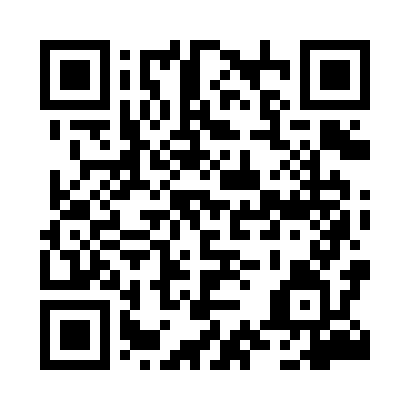 Prayer times for Wolkowyje, PolandMon 1 Apr 2024 - Tue 30 Apr 2024High Latitude Method: Angle Based RulePrayer Calculation Method: Muslim World LeagueAsar Calculation Method: HanafiPrayer times provided by https://www.salahtimes.comDateDayFajrSunriseDhuhrAsrMaghribIsha1Mon4:046:0012:294:566:588:472Tue4:015:5812:284:577:008:503Wed3:585:5612:284:587:018:524Thu3:565:5412:285:007:038:545Fri3:535:5112:285:017:058:566Sat3:505:4912:275:027:068:587Sun3:475:4712:275:037:089:008Mon3:445:4512:275:047:099:039Tue3:415:4312:265:057:119:0510Wed3:395:4112:265:067:139:0711Thu3:365:3812:265:087:149:0912Fri3:335:3612:265:097:169:1213Sat3:305:3412:255:107:189:1414Sun3:275:3212:255:117:199:1615Mon3:245:3012:255:127:219:1916Tue3:215:2812:255:137:229:2117Wed3:185:2612:245:147:249:2418Thu3:155:2412:245:157:269:2619Fri3:125:2212:245:167:279:2920Sat3:095:2012:245:177:299:3121Sun3:065:1812:245:187:309:3422Mon3:035:1612:235:197:329:3623Tue3:005:1412:235:207:349:3924Wed2:565:1212:235:217:359:4125Thu2:535:1012:235:227:379:4426Fri2:505:0812:235:237:399:4727Sat2:475:0612:235:247:409:4928Sun2:445:0412:225:257:429:5229Mon2:405:0212:225:267:439:5530Tue2:375:0012:225:277:459:58